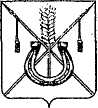 АДМИНИСТРАЦИЯ КОРЕНОВСКОГО ГОРОДСКОГО ПОСЕЛЕНИЯКОРЕНОВСКОГО РАЙОНАПОСТАНОВЛЕНИЕот 04.04.2017   		                                                  			  № 710г. Кореновск О признании утратившими силу некоторых постановлений администрации Кореновского городского поселенияКореновского районаВ соответствии с частью 4 статьи 7 Федерального закона от 6 октября               2003 года № 131-ФЗ «Об общих принципах организации местного самоуправления в Российской Федерации», в целях приведения нормативных правовых актов в соответствие с действующим законодательством, администрация Кореновского городского поселения Кореновского района                  п о с т а н о в л я е т:1. Признать утратившими силу:1.1. Постановление администрации Кореновского городского поселения Кореновского района от 11 декабря 2014 года № 1323 «Об утверждении административного регламента администрации Кореновского городского поселения Кореновского района по исполнению муниципальной функции «Осуществление муниципального лесного контроля» на территории Кореновского городского поселения Кореновского района»;1.2. Постановление администрации Кореновского городского поселения Кореновского района от 22 июня 2015 года № 737 «Об утверждении административного регламента администрации Кореновского городского поселения Кореновского района по исполнению муниципальной функции «Осуществление муниципального контроля в области торговой деятельности»;1.3. Постановление администрации Кореновского городского поселения Кореновского района от 30 сентября 2014 года № 941 «Об утверждении административного регламента администрации Кореновского городского поселения Кореновского района по исполнению муниципальной функции «Осуществление муниципального жилищного контроля»;1.4. Постановление администрации Кореновского городского поселения Кореновского района от 8 сентября 2015 года № 1106 «О внесении изменений в постановление администрации Кореновского городского поселения Кореновского района от 30 сентября 2014 года № 941 «Об утверждении административного регламента администрации Кореновского городского поселения Кореновского района по исполнению муниципальной функции «Осуществление муниципального жилищного контроля»;1.5. Постановление администрации Кореновского городского поселения Кореновского района от 4 сентября 2015 года № 1097 «Об утверждении положения о порядке осуществления муниципального жилищного контроля на территории Кореновского городского поселения Кореновского района»;1.6. Постановление администрации Кореновского городского поселения Кореновского района от 19 ноября 2015 года № 1522 «Об утверждении административного регламента администрации Кореновского городского поселения Кореновского района по предоставлению муниципальной услуги «Выдача разрешений на строительство, реконструкцию объектов капитального строительства».2. Общему отделу администрации Кореновского городского поселения Кореновского района (Воротникова) опубликовать настоящее постановление в печатном средстве массовой информации и обеспечить его размещение на официальном сайте администрации Кореновского городского поселения Кореновского района в сети информационно-телекоммуникационной сети «Интернет».3. Контроль за выполнением настоящего постановления возложить на заместителя главы Кореновского городского поселения Кореновского района, начальника отдела по гражданской обороне и чрезвычайным ситуациям                                               Ю.В. Малышко. 4. Постановление вступает в силу после его официального опубликования.ГлаваКореновского городского поселенияКореновского района      				         	    		     Е.Н. Пергун